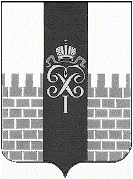 ГЛАВА МУНИЦИПАЛЬНОГО ОБРАЗОВАНИЯ ГОРОД ПЕТЕРГОФПОСТАНОВЛЕНИЕ26.04.2023 г.	                                                                                                                     №3 Об утверждении Положения «О Координационном Совете ветеранских общественных организаций города Петергоф при Главе внутригородского муниципального образования города федерального значения Санкт-Петербурга город Петергоф»В целях обеспечения координации деятельности внутригородского муниципального образования города федерального значения Санкт-Петербурга город Петергоф с общественными организациями ветеранов города Петергоф, а также с учетом предложений общественных организаций ветеранов города Петергоф, руководствуясь Уставом внутригородского муниципального образования города федерального значения Санкт-Петербурга город Петергоф, П О С Т А Н О В Л Я Ю:Создать Координационный Совет ветеранских общественных организаций города Петергоф при Главе внутригородского муниципального образования города федерального значения Санкт-Петербурга город Петергоф в составе согласно Приложения № 1;Утвердить Положение «О Координационном Совете ветеранских общественных организаций города Петергофа при Главе внутригородского муниципального образования города федерального значения Санкт-Петербурга город Петергоф» согласно Приложения № 2;Разместить настоящее постановление на официальном сайте муниципального образования город Петергоф в сети ИНТЕРНЕТ: www.mo-petergof.spb.ru; Контроль за выполнением постановления оставляю за собой;Настоящее постановление вступает в силу со дня его подписания. Глава муниципального образования город Петергоф,исполняющий полномочия председателяМуниципального Совета								А.В. ШифманПриложение № 1к постановлению Главы муниципального образования город Петергоф                                                                                       от 26.04.2023 №3 	Состав Координационного Совета ветеранских общественных организаций города Петергоф при Главе внутригородского муниципального образования города федерального значения Санкт-Петербурга город ПетергофПриложение № 2к постановлению Главы муниципального образования город Петергоф                                                              от 26.04.2023 №3 Положение О Координационном Совете ветеранских общественных организаций города Петергоф при Главе внутригородского муниципального образования города федерального значения Санкт-Петербурга город Петергоф»1. Общие положения.1.1. Координационный Совет ветеранских общественных организаций города Петергоф при Главе внутригородского муниципального образования города федерального значения Санкт-Петербурга город Петергоф (далее - Координационный Совет) - постоянно действующий коллегиальный совещательно-консультативный орган при Главе муниципального образования город Петергоф по участию в реализации программ, планов и мероприятий для инвалидов и ветеранов Великой Отечественной войны, инвалидов и ветеранов боевых действий, бывших несовершеннолетних узников фашистских концлагерей, членов семей погибших (умерших) инвалидов и участников Великой Отечественной войны, инвалидов и ветеранов боевых действий, а также лиц, чье детство совпало с годами Великой Отечественной войны, ветеранов военной службы, ветеранов труда, ветеранов спорта (далее - ветераны), по участию в мероприятиях, посвященных местным праздникам и памятным датам, участию в ежегодных фестивалях и конкурсах, физкультурных и спортивных мероприятий, по участию в иных культурно-досуговых мероприятиях (далее - мероприятия) и реализации иных вопросов местного значения муниципального образования город Петергоф.1.2. Координационный Совет призван способствовать подаче предложений, инициатив, выявлению существующих проблем и пути их решений по вопросам, отнесенных Уставом МО г. Петергоф к вопросам местного значения.1.3. В своей деятельности Координационный Совет осуществляет свою деятельность на общественных началах, руководствуясь Конституцией Российской Федерации, нормативными правовыми актами Российской Федерации и Санкт-Петербурга, Уставом внутригородского муниципального образования города федерального значения Санкт-Петербурга город Петергоф (далее – Устав МО г. Петергоф), настоящим Положением. 1.4. Координация деятельности Координационного Совета осуществляется Главой Муниципального образования. 1.5. Состав Координационного Совета образуется в составе председателя, заместителя председателя, секретаря и членов Совета. Состав Совета формируется из представителей внутригородского муниципального образования города федерального значения Санкт-Петербурга город Петергоф, общественных организаций, учреждений. Состав Координационного Совета утверждается настоящим постановлением. 1.6. Координационный Совет не обладает властными полномочиями и не вправе совершать действия, относящиеся к компетенции органов местного самоуправления. 2. Основные направления деятельности Координационного Совета2.1. Координационный Совет в пределах своей компетенции осуществляет деятельность по следующим основным направлениям:а)	повышение интереса ветеранов к работе МО г. Петергоф,б)	продвижение социальных инициатив ветеранов,в)	разработка предложений по основным направлениям работы ветеранских организация МО г. Петергоф, механизм реализации этих предложений с учетом проблем ветеранов, проживающих на территории МО г. Петергоф;г)	обсуждение вопросов, затрагивающих интересы ветеранов;д)	взаимодействие с комиссией по делам ветеранов при администрации Петродворцового района Санкт-Петербурга и Координационным советом по делам инвалидов при администрации Петродворцового района Санкт-Петербурга;е)	содействие организации деятельности ветеранов по формированию гражданственности и патриотизма, межнационального согласия, реализации социальных, творческих, волонтерских инициатив;ё)	содействие в укреплении здорового образа жизни;ж)	привлечение научного и творческого потенциала представителей ветеранских общественных организаций Муниципального образования город Петергоф к решению задач, стоящих перед органами местного самоуправления Муниципального образования город Петергоф;з)	участие в проведении мероприятий, посвященным памятным, юбилейным датам, мероприятий в области культуры, спорта и досуга, военно-патриотического воспитания граждан, формирования уважительного отношения к ветеранам;и)	организация взаимопомощи и информационного обмена между ветеранскими общественными организациями, объединенными Координационным Советом;й)	обсуждение иных вопросов, связанных с решением проблем ветеранов.3. Функции Координационного советаКоординационный совет:3.1. Выявляет приоритетные вопросы, требующие неотложного рассмотрения, в сфере своей деятельности.3.2. Готовит предложения по решению проблем, отнесенных к его компетенции, и направляет их на рассмотрение Главе МО г. Петергоф.3.3. Рассматривает предложения в планы мероприятий.3.4. Анализирует и обобщает предложения общественных организаций ветеранов, предприятий, учреждений, организаций и граждан, направленные на решение проблем ветеранов, оказывает содействие в реализации их инициатив. 3.5. Осуществляет взаимодействие с местными ветеранскими общественными организациями в целях поддержки и продвижения выдвинутых им общественно-значимых идей. 3.6. Участвует в разработке проектов программ и мероприятий в области социально-экономического развития Муниципального образования город Петергоф, связанных с удовлетворением потребностей ветеранов.3.7. Содействует органам местного самоуправления Муниципального образования город Петергоф в организации досуга ветеранов, пропаганде здорового образа жизни. 3.8. Участвует в совещаниях, заседаниях и семинарах по вопросам компетенции Координационного Совета.4. Полномочия Координационного советаДля осуществления своих функций Координационный Совет имеет право:4.1. Запрашивать в установленном порядке от органов местного самоуправления, а также предприятий, учреждений и организаций информацию по вопросам ветеранских общественных организаций и подготовки мероприятий, отнесенным к их компетенции.4.3. Заслушивать информацию Главы МО г. Петергоф, предприятий, учреждений и организаций по вопросам ветеранских общественных организаций и подготовки мероприятий.4.4. Привлекать специалистов предприятий, учреждений и организаций для участия в подготовке решений по вопросам, входящим в компетенцию Координационного Совета.4.5. Заслушивать доклады и отчеты членов Координационного Совета о результатах выполнения, возложенных на них задач в рамках деятельности Координационного Совета.4.6. Осуществляет иные полномочия, необходимые для реализации целей и задач, поставленных перед Координационным Советом, не противоречащие законодательству. 5. Организация деятельности Координационного Совета5.1. Председателем Координационного Совета является Глава МО г. Петергоф. 5.2. Председатель Координационного Совета осуществляет общее руководство деятельностью Координационного Совета, наделяет обязанностями заместителя, дает поручения членам Координационного Совета, определяет место и время проведения заседаний Координационного Совета, осуществляет контроль за выполнением решений Координационного Совета. 5.3. Координационный Совет осуществляет свою деятельность в соответствии с планом работы, который принимается на заседании Координационного Совета и утверждается председателем Координационного Совета. Порядок работы и повестка дня заседаний Координационного Совета определяются председателем Координационного Совета или по его поручению заместителем председателя Координационного Совета. 5.4. Ежеквартально до первого числа заместитель Координационного Совета обязан направлять Главе муниципального образования информацию о плане деятельности Координационного Совета на текущий квартал. 5.5. Заседания Координационного Совета проводятся в соответствии с планами его работы, а также по решению председателя Координационного Совета. Заседание Координационного Совета проводит председатель Координационного Совета или по его поручению заместитель.Заседание Координационного Совета считается правомочным, если на нем присутствуют более половины его членов.При необходимости на заседания Координационного Совета могут приглашаться представители исполнительных органов государственной власти Санкт-Петербурга, представители органов местного самоуправления, почетные жители МО г. Петергоф, представители общественных организаций, предприятий, учреждений и организаций, не входящих в состав Координационного Совета. 5.6. Координационный Совет собирается не реже одного раза в квартал. 5.7. Члены Координационного Совета обладают равными правами при обсуждении вопросов на заседаниях Координационного Совета.5.8. Решения Координационного Совета принимаются простым большинством голосов присутствующих на заседании членов Координационного Совета. При равенстве голосов решающим является голос председательствующего на заседании Координационного Совета.5.9. Решения, принимаемые на заседаниях Координационного Совета, оформляются протоколами, которые подписывают председательствующий на заседании Координационного Совета и секретарь заседания Координационного Совета. Протокол заседания Координационного Совета ведется секретарем Координационного Совета.5.10. Координационный Совет информирует заинтересованные исполнительные органы государственной власти Санкт-Петербурга, органы местного самоуправления, общественные организации, предприятия, учреждения и организации о принятых решениях. 5.11. Решения Координационного Совета носят рекомендательный характер и направляются в соответствующие исполнительные органы государственной власти Санкт-Петербурга, органы местного самоуправления, общественные организации, предприятия, учреждения и организации.5.12. Координационный Совет обязан:выполнять возложенные на него функции; представлять в установленном порядке заинтересованным органам государственной власти Санкт-Петербурга, органам местного самоуправления Санкт-Петербурга, организациям и гражданам информацию о своей деятельности;не допускать действий, наносящих ущерб деятельности МО г. Петергоф, Координационного Совета и его членам;соблюдать законодательство Российской Федерации, законодательство Санкт-Петербурга, а также настоящее Положение.5.13. Члены Координационного Совета вносят предложения по плану работы Совета, повесткам заседаний Совета и порядку обсуждения вопросов, по составу приглашенных, участвуют в подготовке материалов к заседаниям Совета и проектов решений Совета. 5.14. Секретарь Координационного Совета: Обеспечивает подготовку планов работы Координационного Совета, составляет повестки заседаний Совета, организует подготовку материалов к заседаниям Совета и проектов решений Совета;Информирует членов Совета о месте, времени проведения и повестке очередного заседания Совета, обеспечивает их необходимыми справочно-информационными материалами;Оформляет протоколы заседаний Совета и решения Совета, которые отражаются в протоколах заседаний Совета, в течение 5 рабочих дней; Докладывает о ходе выполнения принятых решений и утвержденных планов работы;Организует хранение и обработку документов Совета.5.15. Организационно-техническое и документационное обеспечение работы Координационного Совета осуществляется аппаратом Муниципального Совета МО г. Петергоф. 6. Прекращение деятельности Координационного СоветаДеятельность Координационного Совета прекращается по решению Главы Муниципального образования город Петергоф, либо по единогласному решению членов Координационного Совета.Председатель Шифман Александр Викторович Глава муниципального образования город Петергоф, исполняющий полномочия председателя Муниципального СоветаЗаместитель председателя Герасимова Ольга АнатольевнаЗаместитель главы муниципального образования город ПетергофЧлены Координационного Совета Егорова Татьяна СергеевнаГлава местной администрации муниципального образования город ПетергофРусанова Наталья ОлеговнаНачальник организационного отдела местной администрации муниципального образования г. ПетергофСеливанов Владимир АлександровичПредседатель Петродворцового местного отделения ветеранов  Доронин Владимир ИльичПервый заместитель председателя местного отделения ветерановМаршин Николай УльяновичЗаместитель председателя местного отделения ветерановШкреба Людмила ИвановнаПредседатель общества «Жители блокадного Ленинграда»Грудницкий Леонид ДмитриевичПредседатель СВ ЛВОКУЛукашов Сергей ВладимировичПредседатель первичной организации 24 ЦНИИМякотина Людмила МихайловнаПредседатель СВ Общества «Баланс»Баранов Александр ПетровичПредседатель объединенного СВ ВТИ ЖДВ и 9 ВЦОКУдалая Тамара ИвановнаПредседатель СВ Общества малолетних узниковВыдренко Сергей ГеоргиевичПредседатель СВ общества инвалидов войны в ДРАВишнякова Светлана ГригорьевнаПредседатель работников просвещенияИванов Анатолий ПоликарповичПредседатель общества ветеранов ВЛКСМСотова Изабелла НиколаевнаПредседатель общества Дети войныНиколаенко Зоя МихайловнаВетераны налоговой инспекции МИФНС № 3 по С-ПбБолучев Игорь БорисовичПредседатель общественной организации «Ветераны боевых действий»Бурдаева Галина ИвановнаПетродворцовая местная организация Санкт-Петербургской городской организации Общероссийской общественной организации «Всероссийское общество инвалидов»Верещак Галина ГригорьевнаСанкт-Петербургская общественная организация инвалидов с нарушением опорно-двигательного аппарата «Надежда»Глазина Ольга ФедоровнаМестная общественная организация землепользователей «Петрозем»Секретарь Координационного СоветаКомаров Денис Николаевич Главный специалист организационного-юридического отдела Муниципального Совета МО г. Петергоф 